	Fuente: Definición.de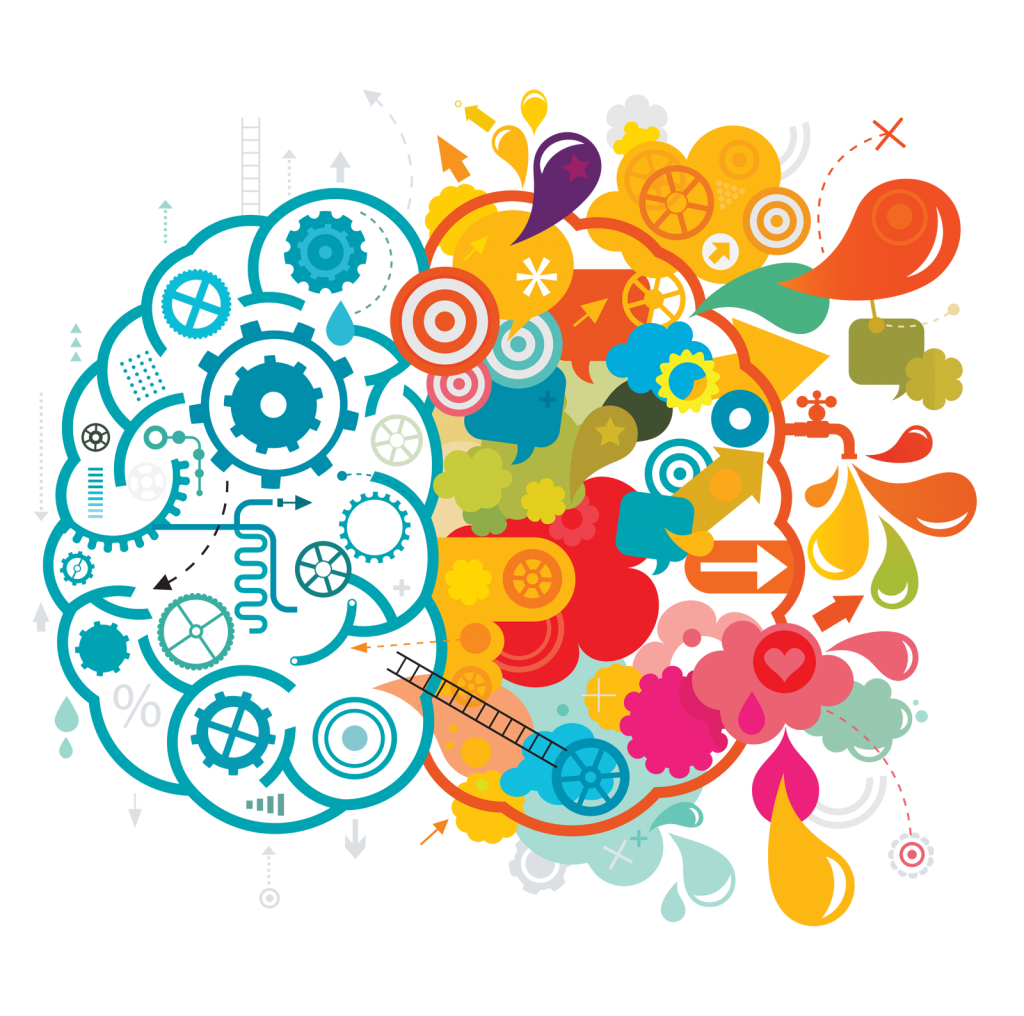 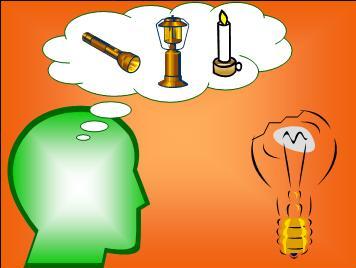 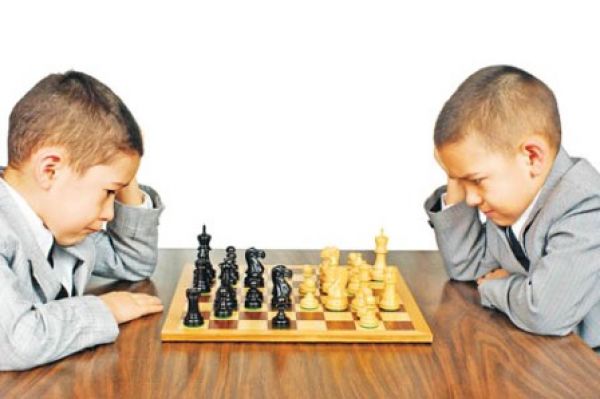 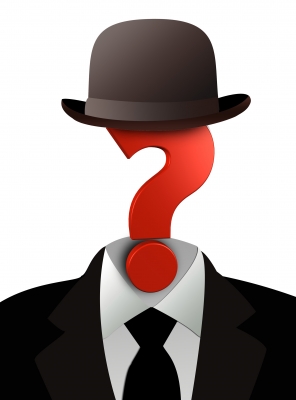 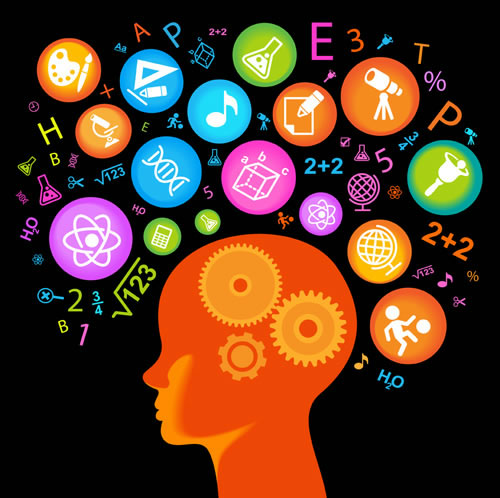 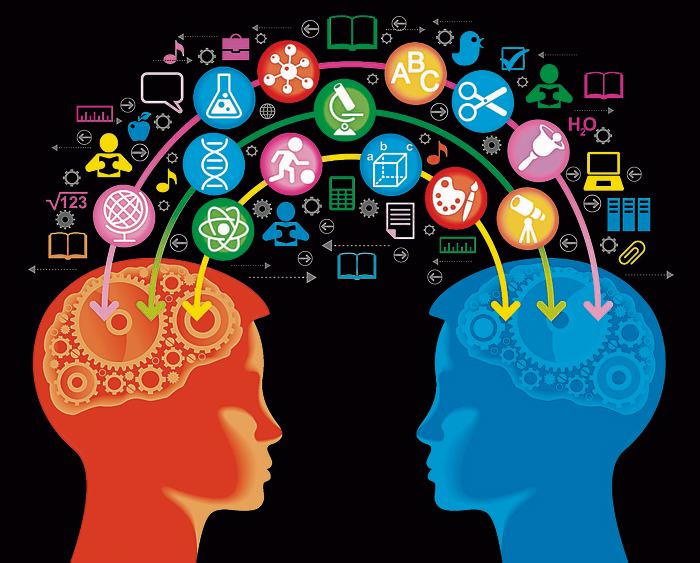 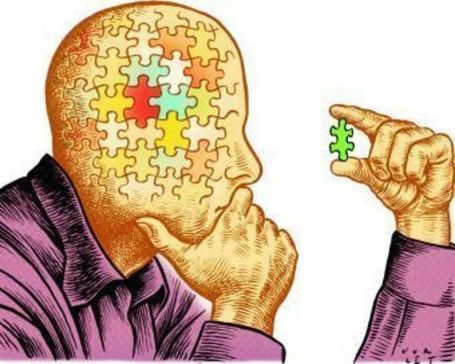 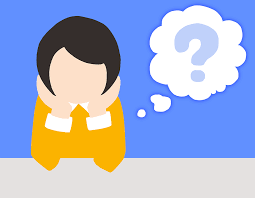 